ИНСТРУКЦИЯ ДЛЯ РАБОТОДАТЕЛЕЙ ПО РАБОТЕ В ЛИЧНОМ КАБИНЕТЕ НА ПОРТАЛЕ РАБОТА В РОССИИШаг 1.Авторизация работодателя на портале- Для начала работы с порталом «Работа в России», работодатель должен авторизоваться. Для этого необходимо:- Перейти на страницуhttps://trudvsem.ru/ и нажать на кнопку «Войти», расположенную в верхнем правом углу. - Нажать на кнопку «Войти через портал «Госуслуги».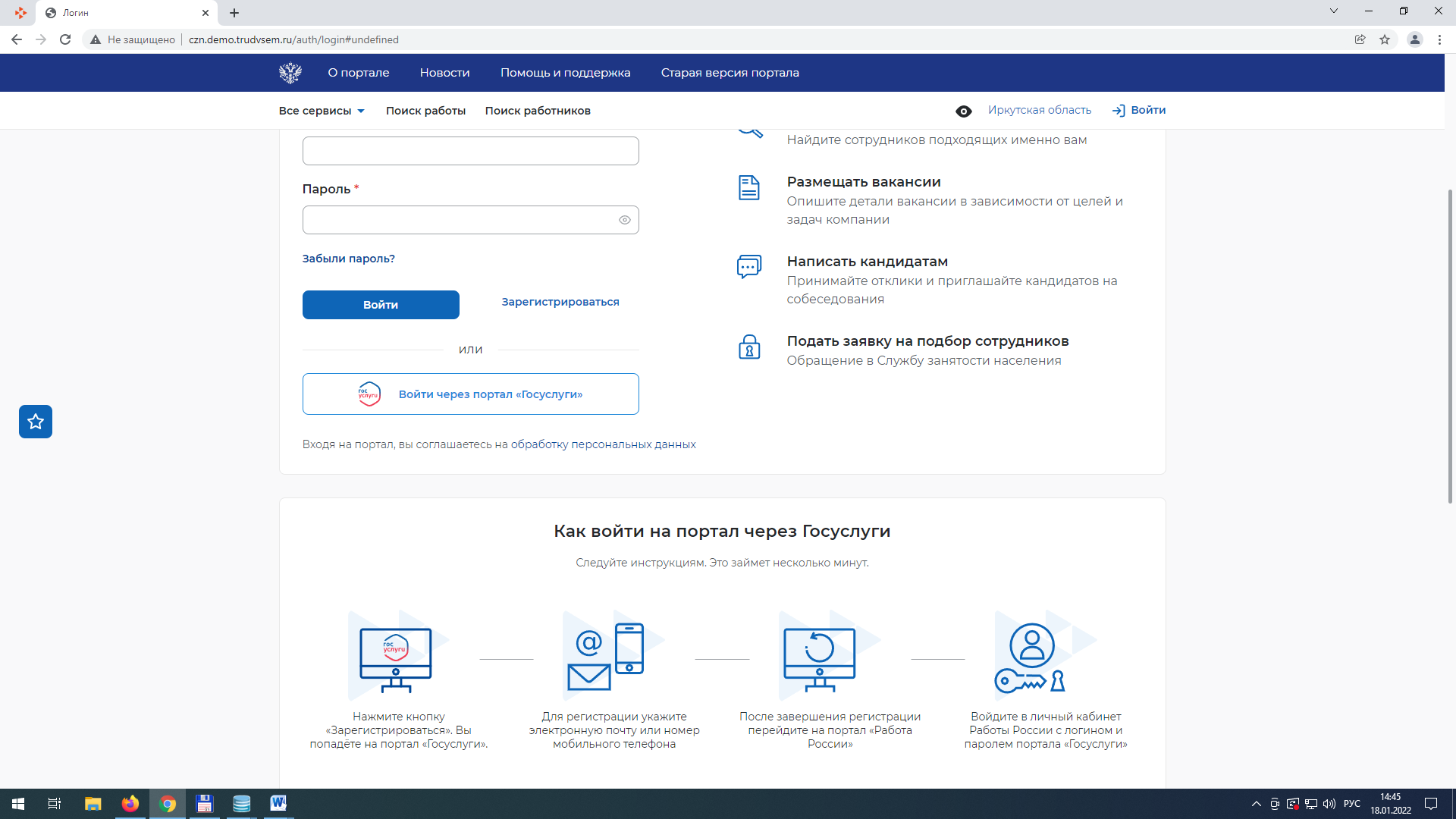 Далее следует зайти как юридическое лицо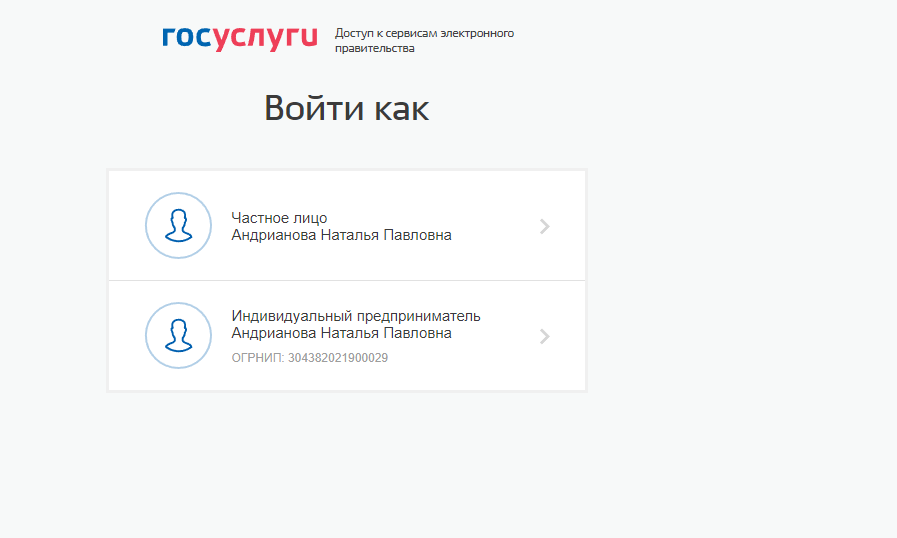 Шаг 2.Заведение вакансий в ЛК работодателяЗайдя в личный кабинет нажать на кнопку «Добавить вакансию»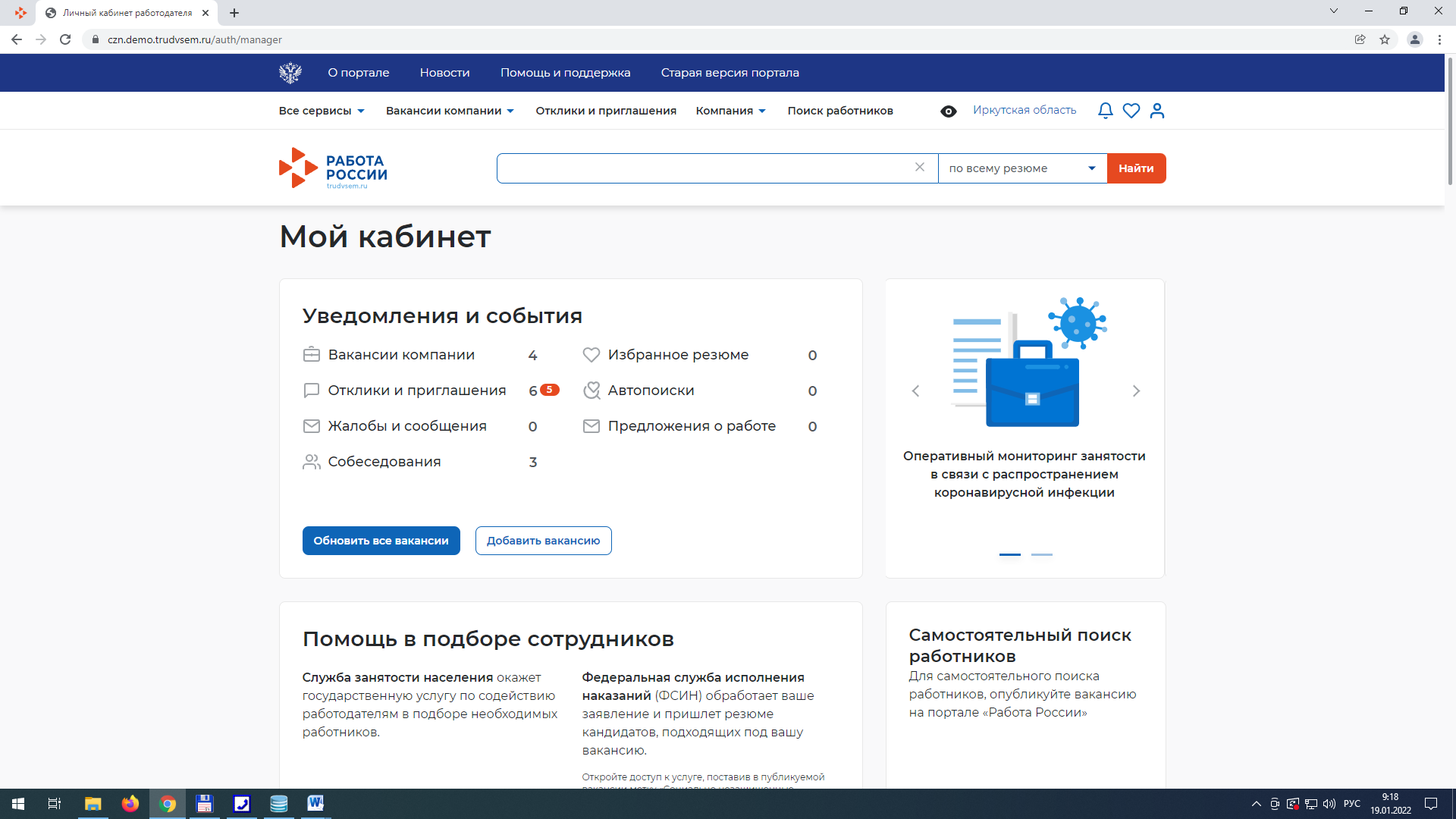 Появится поле создание вакансии. Необходимо заполнить все поля и нажать на кнопку «Сохранить и опубликовать»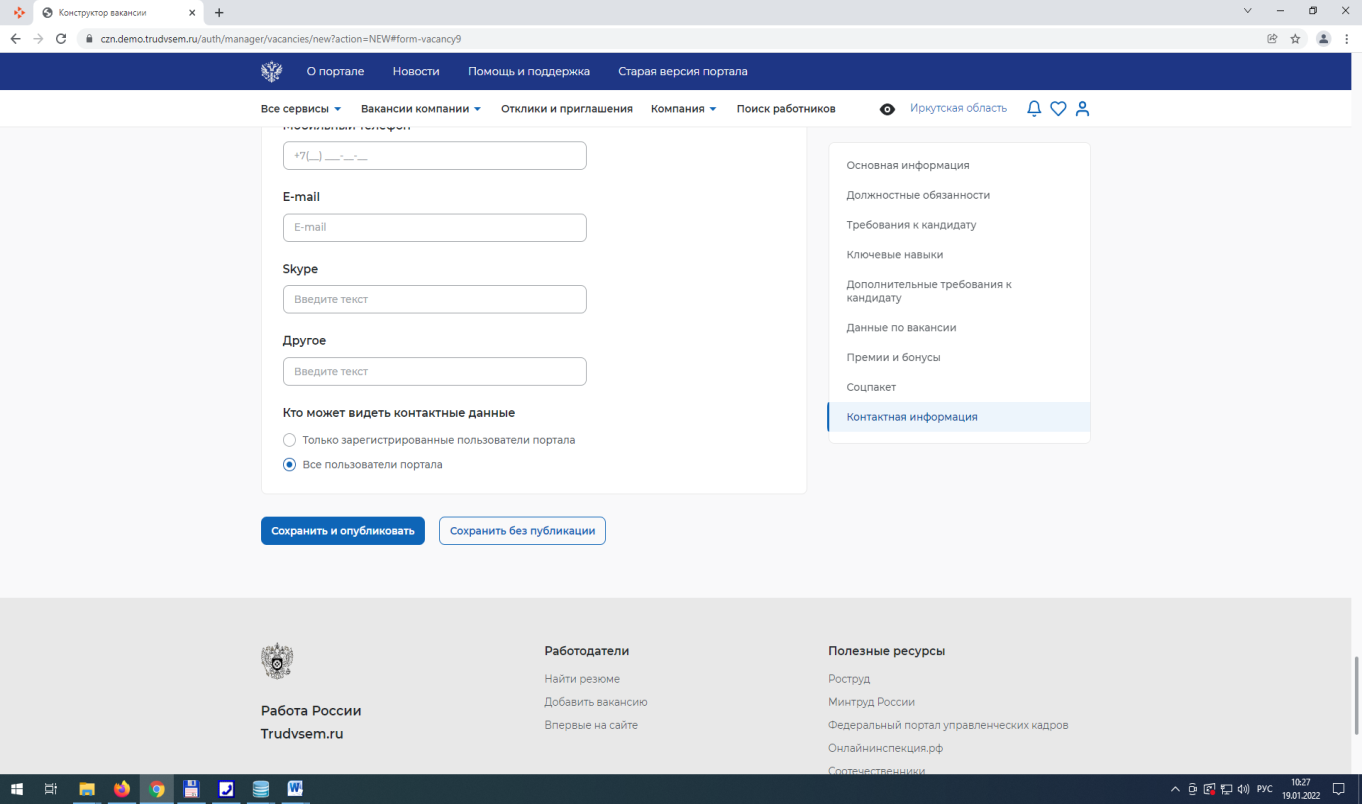 ВАКАНСИЯ УЙДЕТ НА МОДЕРАЦИЮ В ЦЕНТР ЗАНЯТОСТИ. ПОСЛЕ МОДЕРАЦИИ НЕОБХОДИМО ЗАПОЛНИТЬ ЗАЯВЛЕНИЕ И ПРИВЯЗАТЬ ВАКАНСИЮ К ЗАЯВЛЕНИЮ!!!!!!!!!!!!!!!!!!!!!Шаг 3. Подача заявления по подбору необходимых работников в Центр занятостинаселенияДля того чтобы подать заявление на предоставление услуги, необходимо в личном кабинете работодателя  выбрать пункт «Все сервисы»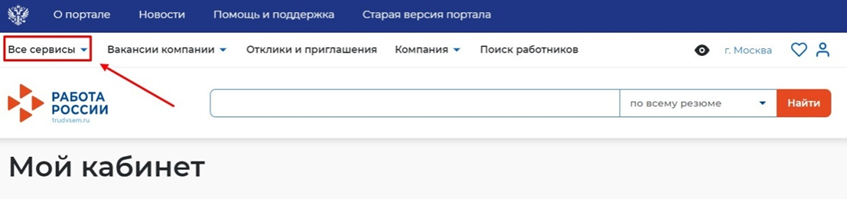 Далее Все услуги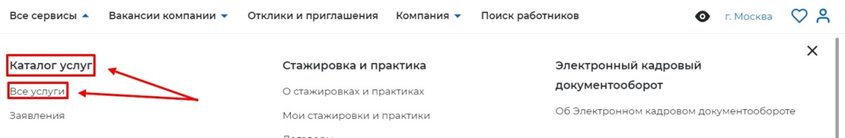 Нажмите на кнопку «Подать заявление» в разделе «Содействие работодателям в подборе необходимых работников».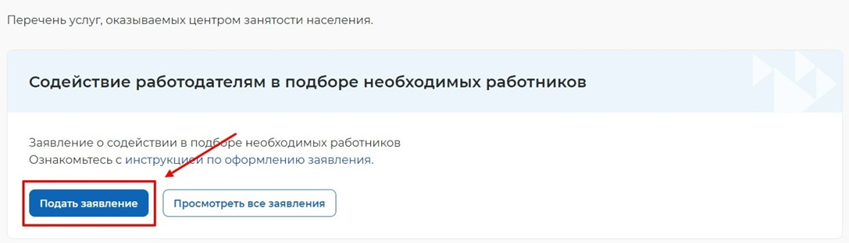 Далее заполняем форму заявления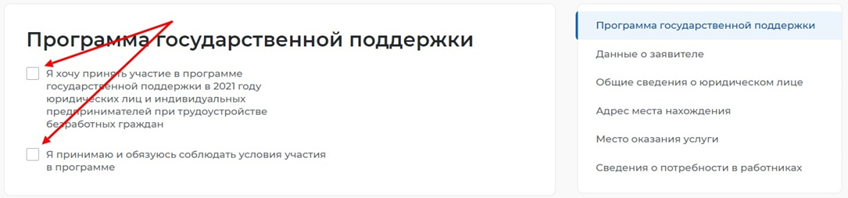 Галочку для участия в программе государственной поддержки НЕ СТАВИМ!!!!!Затем заполняем все поля заявления. Доходим до раздела «Сведения о потребности в работниках» нажимаем кнопку  добавить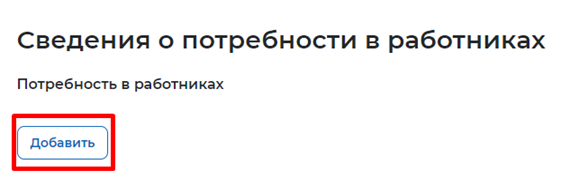 В  строке «Вакансия» выбираем ранее занесенную вакансию. 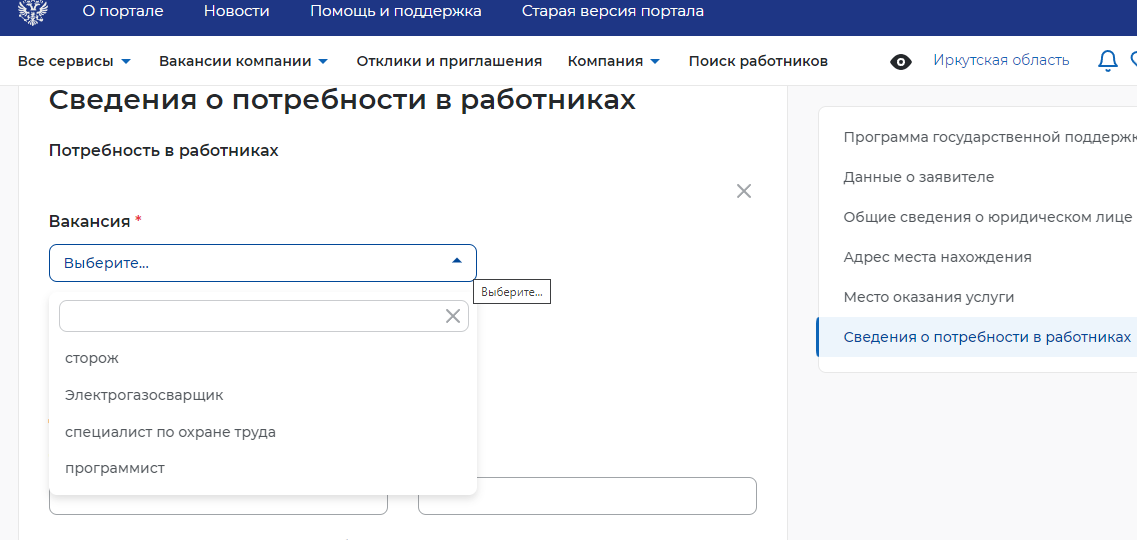 Если работодатель  размещает  несколько вакансий, то их можно прикрепить к одному заявлению так же воспользовавшись кнопкой «Добавить»  Далее нажимаем на вкладку Отправить заявление. Заявление будет направлено в Центр занятости населения.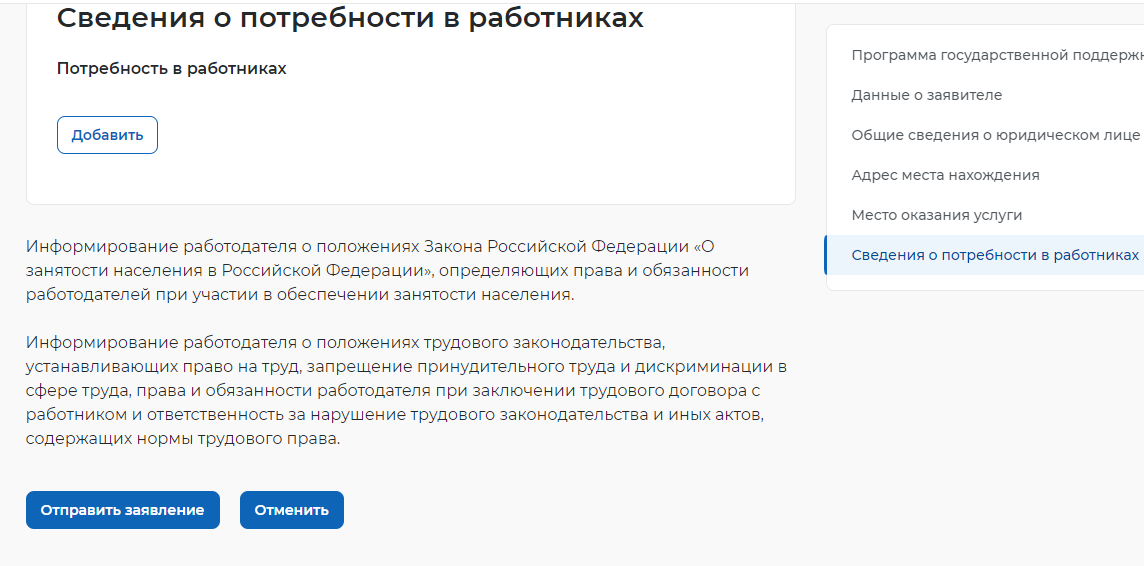 Далее сотрудники Центра занятости сделают подбор работников по заявленной работодателем вакансии и список резюме соискателей будет направлен в личный кабинет работодателя.Шаг 4. Просмотр списка подобранных резюме в ЛК работодателя в рамках оказания услугиДля того чтобы просмотреть список подобранных резюме по услуге необходимо в личном кабинете работодателя :-Перейти на страницу «Каталог услуг»- Нажать на пункт меню «Все сервисы»- В разделе «Каталог услуг» выбрать пункт «Заявления»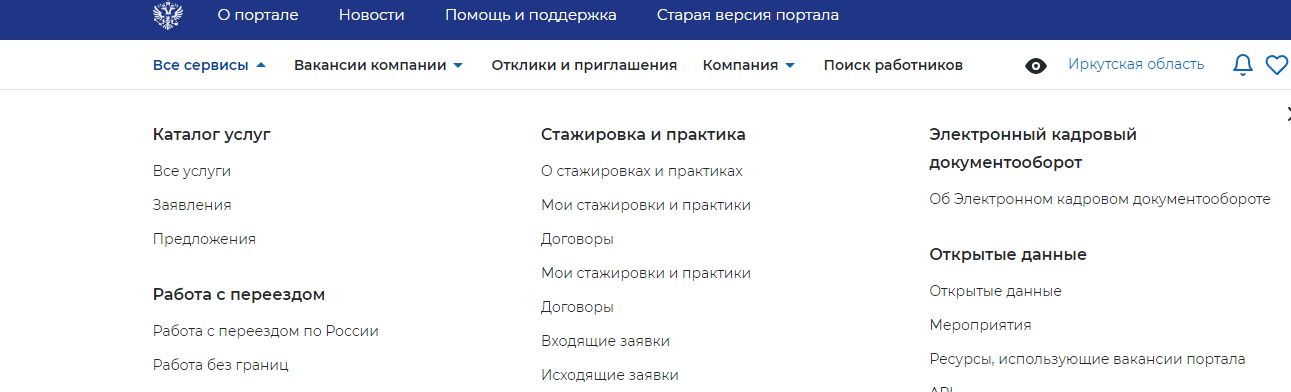 Нажать на кнопку «Список резюме»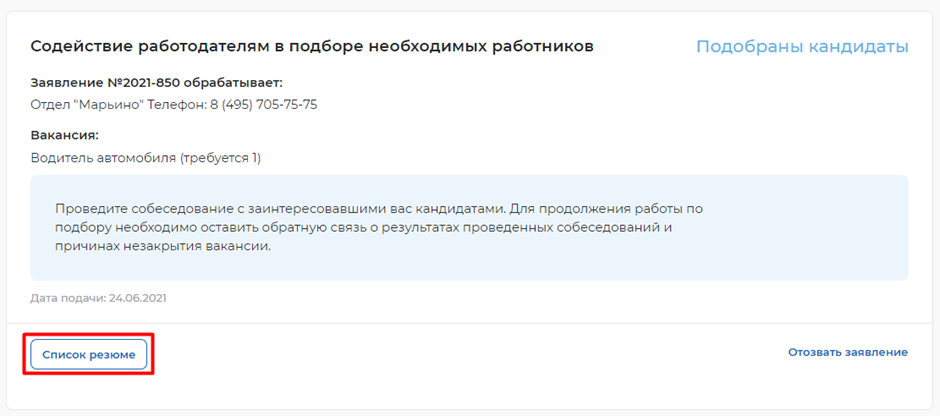 Откроется сформированный сотрудником СЗН список резюме соискателей, подходящих на заявленную вакансию.Для того чтобы пригласить соискателя и выстроить с ним дальнейший процесс по взаимодействию работодателю необходимо:- Перейти на карточку резюме кандидата, нажав на наименование резюме понравившегося кандидата.Шаг 5  Закрытие вакансии  в личном кабинете работодателяРаботодателю необходимо:	-Нажать на пункт меню «Все сервисы».	В разделе «Каталог услуг» выбрать пункт «Заявления».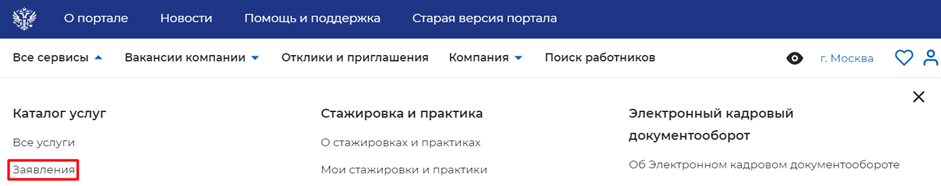 По заявлению со статусом «Подобраны кандидаты» нажать на кнопку «Отметка об актуальности вакансии с указанием причин».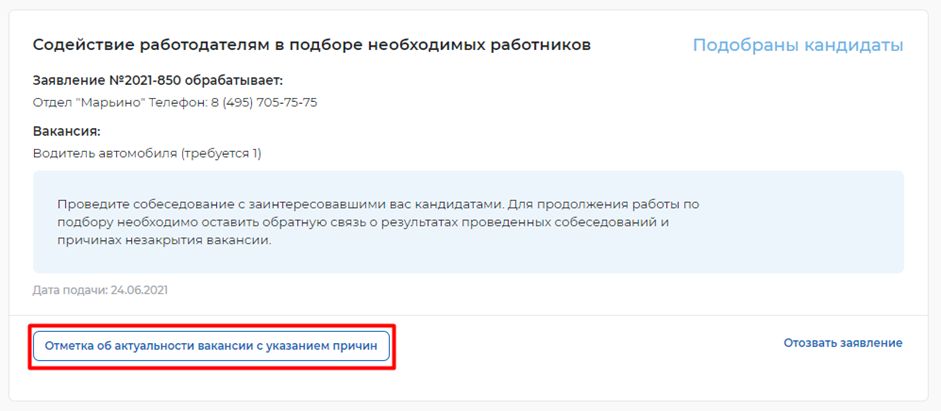 На открывшейся странице указать, что вакансия «Не актуальна» и причиной прекращения подбора кандидатов «Вакансия закрыта с помощью ЦЗН».Статус заявления переходит в «Оказана услуга»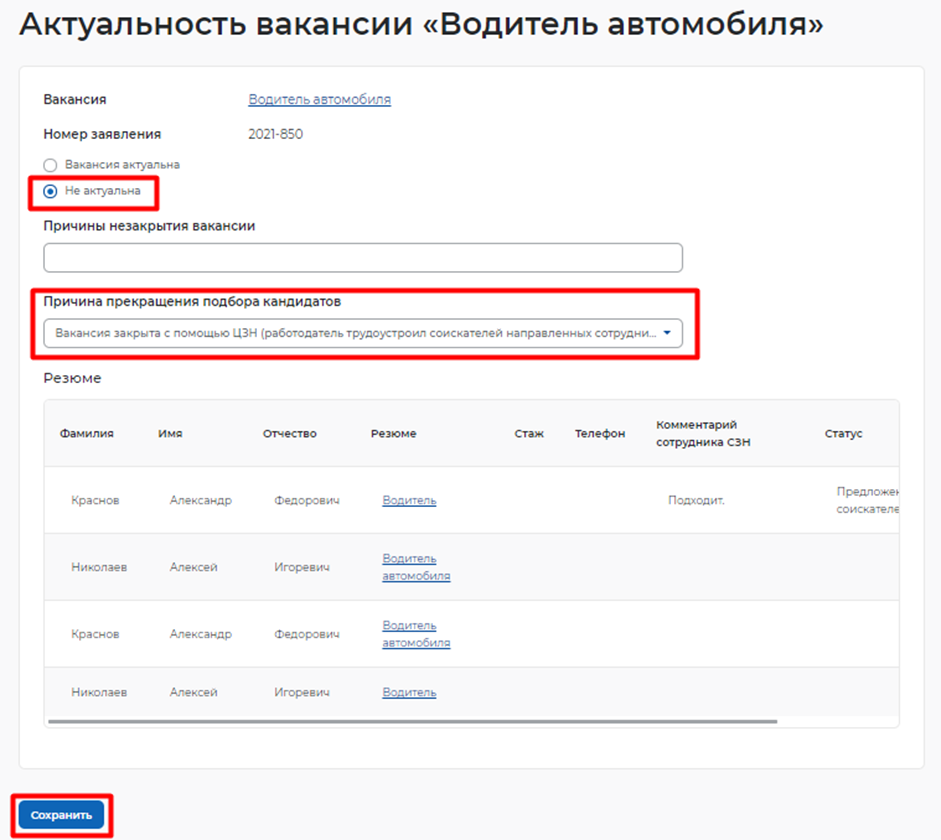 